ТЕХНОЛОГИЧЕСКАЯ КАРТА ОБРАЗОВАТЕЛЬНОЙ ДЕЯТЕЛЬНОСТИОБРАЗОВАТЕЛЬНАЯ ОБЛАСТЬ «ПОЗНАВАТЕЛЬНОЕ РАЗВИТИЕ»ФОРМИРОВАНИЕ ЦЕЛОСТНОЙ КАРТИНЫ МИРА, РАСШИРЕНИЕ КРУГОЗОРАТехнологическая карта занятия по теме «Планеты Солнечной системы» Возраст участников: 6-7 летЦель: расширять представления о  планетах Солнечной системы.Задачи:Обучающие:закреплять название планет Солнечной системы;развивать умение создавать  шарообразные конструкции из ТИКО по схеме;совершенствовать навыки работы в паре.Развивающие:развитие мышления;развитие речи;развитие мелкой моторики рук.Воспитательные:воспитывать усидчивость;способствовать формированию положительного климата в микрогруппах.Планируемые результаты: знает названия планет Солнечной системы и их характеристики;умеет правильно соединять ТИКО-детали и создавать шарообразную конструкцию по схеме и с помощью педагога;умеет договариваться с партнером.Интеграция образовательных областей: «Познавательное развитие», «Социально-коммуникативное развитие», «Речевое развитие».Средства реализации: набор конструктора ТИКО «Фантазер», схемы шарообразных конструкций,  письмо ученых, иллюстрация «Планеты Солнечной системы», воздушный шар.Предварительная работа: рассматривание иллюстраций на тему «Космос», беседа о планетах Солнечной системы, о профессиях, связанных с космосом.Ход занятия:   ЛитератураОбразовательная социальная сеть[Электронный ресурс] //Конспект непосредственно образовательной деятельности в   старшей  группе  «Планеты солнечной системы»- WWW https://nsportal.ru/detskiy-sad/okruzhayushchiy-mir/2019/05/26/konspekt-nod-v-starshey-gruppe-tema-planety-solnechnoyУчебно-методический кабинет [Электронный ресурс] //Космические физкультминутки для дошкольников – WWW https://ped-kopilka.ru/blogs/blog79045/kosmicheskie-fizkultminutki.htmlАвтор: Романова Екатерина Вячеславовна, воспитатель, муниципальное бюджетное дошкольное образовательное учреждение №7, г. Калуга  Калужская область.ПриложенияСхемы конструкций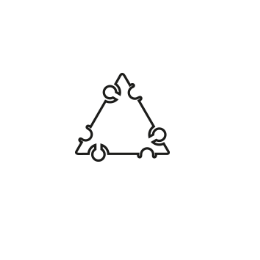 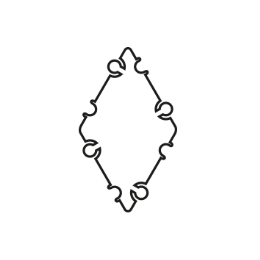 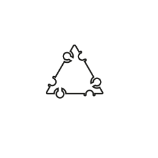 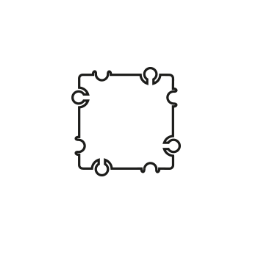 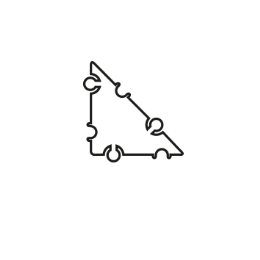 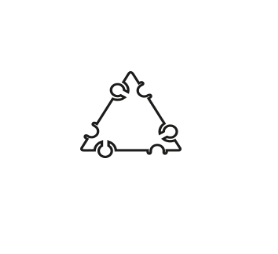 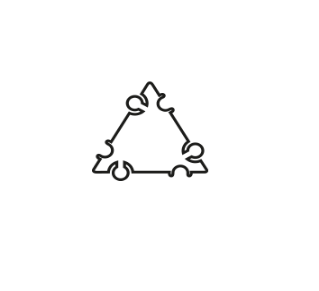 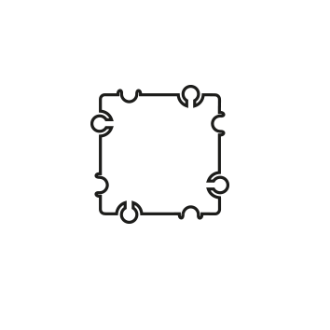 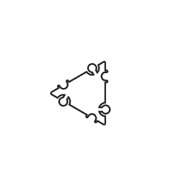                                                             Земля	 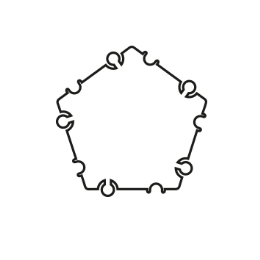 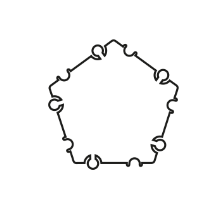 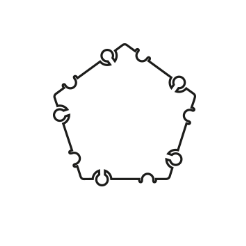 	Венера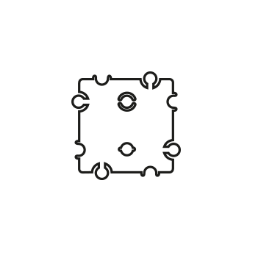 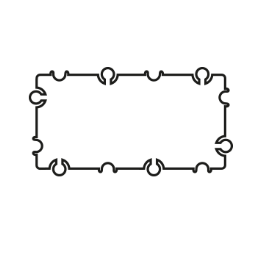                                          Меркурий                                                  Уран Письмо от ученых-астрономов о помощиДорогие ребята! Мы группа ученых-астрономов просим вас о помощи! Фотографии со спутников показывают, что 4 планеты из нашей Солнечной системы исчезли. Если их не вернуть, произойдет катастрофа, которая уничтожит все живое на планете. Но у нас есть надежда. Эта надежда – вы! Несмотря на то, что мы занимаемся наукой, мы верим в предания. Согласно одному из них, если дети построят планеты из какого-либо конструктора и расскажут об этой планете, то все вернется на свои места. К счастью, мы нашли чертежи (схемы) исчезнувших планет. Мы знаем вас как очень добрых, отзывчивых и ответственных ребят. И поэтому вместе с этим письмом мы высылаем вам чертежи планет. Мы очень надеемся на вашу помощь! Письмо-благодарность от ученых-астрономовДорогие ребята! Вы большие молодцы, вам удалось быстро вернуть планеты на свои места. Теперь мы все спасены. И все это благодаря вам! Чтобы вы тоже могли порадоваться высылаем фотографию Солнечной системы, как она выглядит сейчас. Большое вам спасибо! За вашу помощь мы с радостью пригласим вас на экскурсию в нашу обсерваторию, где мы работаем.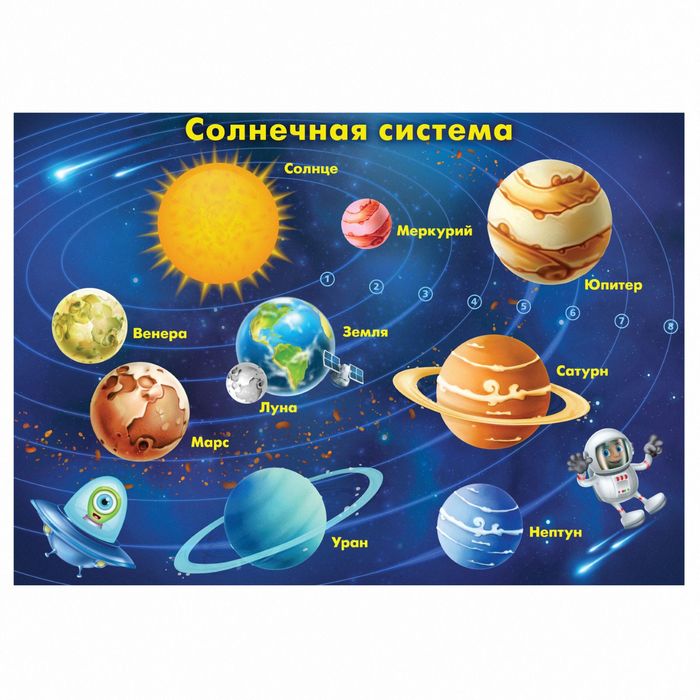 Этапы деятельностиДеятельность педагогаДеятельность детейМотивационно-побудительныйРассказывает о том, что вчера вечером он получил электронное письмо от ученых-астрономов. Зачитывает письмо. Внимательно слушают содержание письма.Организационно-поисковый- Ребята, кто из вас знает, кто такие астрономы? -Что бы помочь спасти человечество нам нужно: 1.  Собрать планеты по чертежам (схемам). 2. Рассказать об особенностях каждой планеты. Предлагает детям разделиться на пары, каждой паре предоставляется схема планеты и конструктор ТИКО. Физкультминутка «Космос»[2] Один, два, три, четыре, пять
(Ходьба на месте).
В космос мы летим опять.
(Соединить руки над головой).
Отрываюсь от земли,
(Подпрыгиваем).
Долетаю до луны.
(Руки в сторону, покружиться).
На орбите повисим
(Покачать руками вперёд-назад).
И опять домой спешим.
(Ходьба на месте)- Молодцы, с первым этапом справились! А теперь необходимо рассказать об особенностях планеты. Дополняет ответы детей. Земля- единственная планета пригодная для жизни. Венера-Окружена плотной атмосферой, богатой сернистым газом.Меркурий- самая быстрая планета в Солнечной системе.Уран — это одна из самых дальних от солнца планет. Планета окутана облаками и имеет несколько колец[1].Отвечают на вопрос, делятся своими знаниями о профессии астронома.Слушают заданиеДелятся на пары, создают конструкции по схеме и с помощью педагога.Проговаривают слова, выполняют двигательные упражнения.Каждый ребенок дает описание планеты.Слушают и запоминают дополнительную информациюРефлексивно-коррегирующийОбращает внимание  детей на влетевший в группу воздушный шар. Открывает конверт и зачитывает послание. Демонстрирует картинку  Солнечной системы и предлагает детям проверить, все ли планеты на месте. Хвалит детей за работу.Внимательно слушают.Оценивают свою работу, радуются успеху.Наименование деталиКоличество (шт)Треугольник равносторонний 5см16Квадрат 5 см4Ромб 8Треугольник прямоугольный 5 см4Наименование деталиКоличество (шт)Пятиугольник 5 см12Треугольник равносторонний 5 см20Наименование деталейКоличество (шт)Прямоугольник4Квадрат 5см6Квадрат 5 см с креплениями4Треугольник равносторонний 5 см8Наименование деталейКоличество (шт)Квадрат 5см18Треугольник равносторонний 5 см8